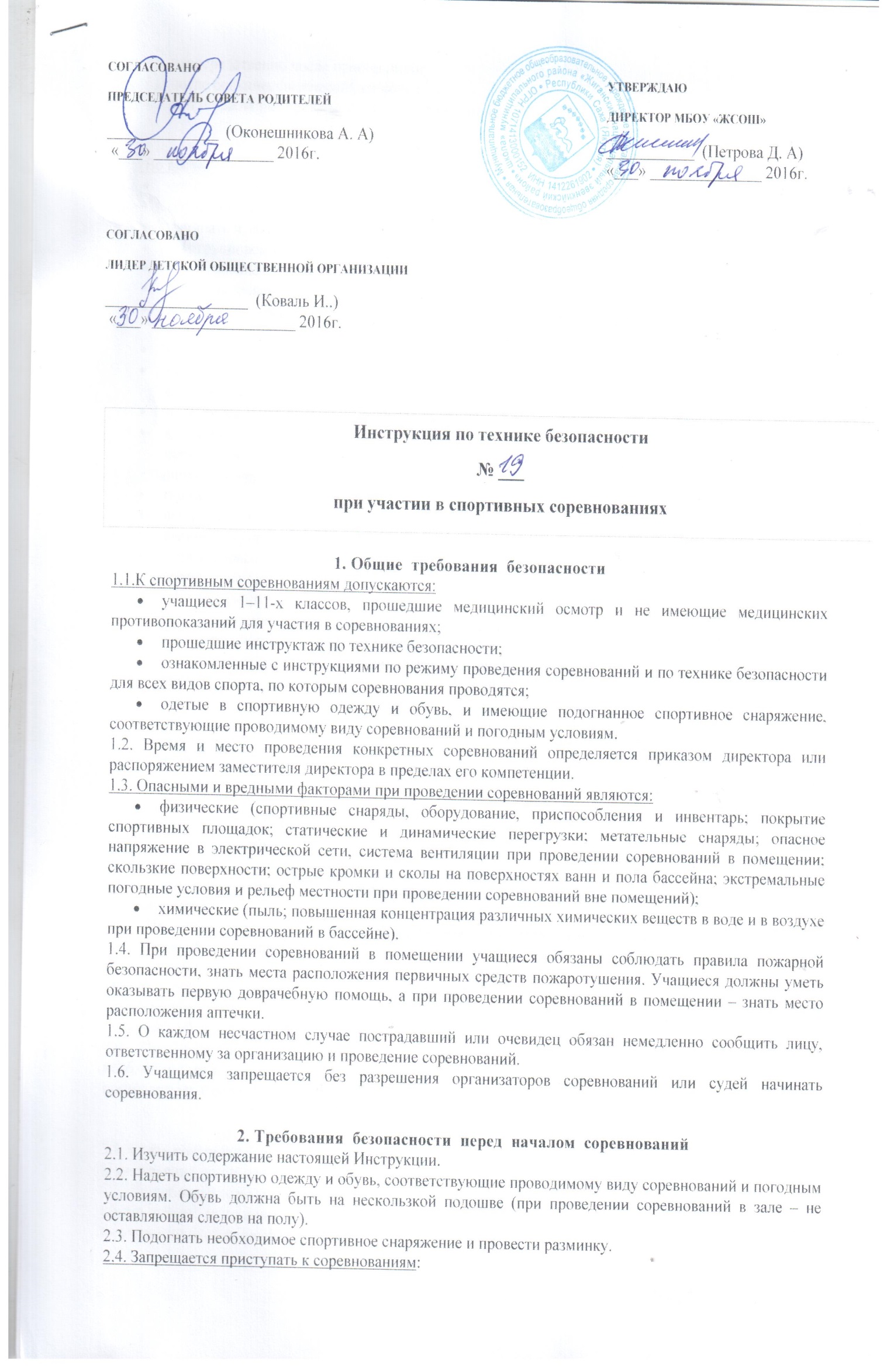 непосредственно после приема пищи;после больших физических нагрузок;при незаживших травмах и общем недомогании.3. Требования  безопасности  во  время  соревнований3.1. Во время соревнований учащийся обязан:соблюдать настоящую инструкцию;неукоснительно выполнять все указания и команды организаторов и судей соревнования;начинать и заканчивать соревнования строго по команде судьи;при групповом старте на короткие дистанции бежать только по своей дорожке;во избежание столкновений исключить резкую остановку при движении;перед выполнением упражнений по метанию убедиться в отсутствии людей в секторе метания;использовать спортивное оборудование и инвентарь только с разрешения и под руководством организаторов или судей соревнований;избегать столкновений с другими участниками соревнований;перед выполнением упражнений убедиться в отсутствии других участников, организаторов и судей в опасной зоне;не допускать толчков и ударов по рукам и ногам других участников соревнования;выполнять требования техники безопасности по тому виду спорта, по которому соревнования проводятся.3.2. Учащимся запрещается:пользоваться неисправным спортивным оборудованием и снарядами;выполнять упражнения без необходимой страховки;выполнять упражнения на гимнастических снарядах с влажными ладонями;стоять справа от метающего, находиться в зоне броска, ходить за снарядами для метания без разрешения организатора или судьи соревнования;подавать снаряд для метания друг другу броском;производить метание без разрешения судьи соревнования;выполнять метание снарядов с влажными ладонями;выполнять прыжки на неровном, рыхлом и скользком грунте, приземляться при прыжках на руки;самостоятельно осуществлять переход к другому виду соревнований;покидать место соревнования без разрешения организаторов или судей соревнования;выполнять любые действия без разрешения организатора или судьи соревнования;использовать спортивное оборудование и инвентарь не по прямому назначению;производить самостоятельно разборку, сборку и ремонт спортивных снарядов и оборудования.4. Требования  безопасности  в  аварийных  ситуациях4.1. При возникновении во время соревнований болей в суставах, мышцах, появлении покраснения кожи и (или) потертостей на руках или ногах, а также при плохом самочувствии прекратить соревнование и сообщить об этом организатору или судье соревнований и действовать в соответствии с их указаниями.4.2. При обнаружении признаков обморожения или солнечных ожогов во время проведения соревнований вне помещения сообщить об этом организатору или судье соревнований и действовать в соответствии с их указаниями.4.3. При возникновении чрезвычайной ситуации (обнаружении неисправности спортивных снарядов и (или) приспособлений, появлении посторонних запахов, задымлении, возгорании и т.п.) немедленно сообщить об этом организатору или судье соревнований и действовать в соответствии с их указаниями.4.4. При получении травмы сообщить об этом организатору или судье соревнования. При необходимости и возможности помочь организаторам, судьям соревнований или медработнику оказать пострадавшему первую помощь.5. Требования  безопасности  по  окончании  занятий5.1. Сдать полученный инвентарь и (или) приспособления организаторам или судьям соревнования.С разрешения организатора или судьи соревнования пойти в раздевалку.5.2. При обнаружении неисправности спортивного оборудования, а при занятиях в зале, кроме того, при обнаружении неисправности системы вентиляции, работы сантехнических систем, нарушения целостности окон проинформировать об этом организатора или судью соревнований.6. Заключительные положения6.1. Проверка и пересмотр настоящей инструкции осуществляются не реже одного раза в 5 лет.6.2. Инструкция должна быть досрочно пересмотрена в следующих случаях:при пересмотре межотраслевых и отраслевых правил и типовых инструкций по охране труда;при изменении условий проведения соревнований;при внедрении нового спортивного оборудования и (или) технологий;по результатам анализа материалов расследования аварий, несчастных случаев;по требованию представителей органов по труду субъектов Российской Федерации или органов федеральной инспекции труда.6.3. Если в течение 5 лет со дня утверждения (введения в действие) настоящей инструкции условия проведения соревнований не изменяются, то ее действие продлевается на следующие 5 лет.6.4. Ответственность за своевременное внесение изменений и дополнений, а также пересмотр настоящей инструкции возлагается на инструктора-методиста по безопасности.